ΘΕΜΑ: «Πρόσκληση εκδήλωσης ενδιαφέροντος ταξιδιωτικών γραφείων για την πραγματοποίηση  τετραήμερης εκπαιδευτικής επίσκεψης ομάδας μαθητών στο Ευρωκοινοβούλιο στο Στρασβούργο»Σας επισημαίνουμε ότιοι προσφορές κατατίθενται κλειστή σε έντυπη μορφή (όχι με email ή fax) στο σχολείο.με κάθε προσφορά κατατίθεται από το ταξιδιωτικό γραφείο απαραιτήτως και Υπεύθυνη Δήλωση ότι διαθέτει βεβαίωση συνδρομής των νόμιμων προϋποθέσεων λειτουργίας τουριστικού γραφείου, η οποία βρίσκεται σε ισχύ. την επομένη της ανάθεσης της εκδρομής, πρέπει να προσκομισθούν στο σχολείο βεβαιώσεις κράτησης των εισιτηρίων και του ξενοδοχείου. Σε διαφορετική περίπτωση ακυρώνεται η ανάθεση και η εκδρομή ανατίθεται χωρίς άλλη διαδικασία στο επόμενο προτιμητέο πρακτορείο. θα γίνει παρακράτηση του 25% του συνολικού ποσού ως εγγύηση σε περίπτωση αθέτησης των όρων της συγκεκριμένης σύμβασης, το οποίο θα αποδοθεί την επομένη της επιστροφής. η επιτροπή αξιολόγησης προσφορών, σε περίπτωση ισοδύναμων οικονομικών προσφορών, θα συνεκτιμήσει την ποιότητα των προσφερόμενων παροχών.										                        Ο  Διευθυντής 											         Γεώργιος Βλάχος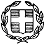 ΕΛΛΗΝΙΚΗ ΔΗΜΟΚΡΑΤΙΑΥΠΟΥΡΓΕΙΟ ΠΑΙΔΕΙΑΣ, ΕΡΕΥΝΑΣ ΚΑΙ ΘΡΗΣΚΕΥΜΑΤΩΝΠΕΡΙΦΕΡΕΙΑΚΗ Δ/ΝΣΗ Π.Ε. & Δ.Ε. ΑΤΤΙΚΗΣΔΙΕΥΘΥΝΣΗ ΔΕΥΤΕΡΟΒΑΘΜΙΑΣ ΕΚΠΑΙΔΕΥΣΗΣΒ' ΑΘΗΝΑΣ             3o   ΓΥΜΝΑΣΙΟ  ΑΜΑΡΟΥΣΙΟΥΕΛΛΗΝΙΚΗ ΔΗΜΟΚΡΑΤΙΑΥΠΟΥΡΓΕΙΟ ΠΑΙΔΕΙΑΣ, ΕΡΕΥΝΑΣ ΚΑΙ ΘΡΗΣΚΕΥΜΑΤΩΝΠΕΡΙΦΕΡΕΙΑΚΗ Δ/ΝΣΗ Π.Ε. & Δ.Ε. ΑΤΤΙΚΗΣΔΙΕΥΘΥΝΣΗ ΔΕΥΤΕΡΟΒΑΘΜΙΑΣ ΕΚΠΑΙΔΕΥΣΗΣΒ' ΑΘΗΝΑΣ             3o   ΓΥΜΝΑΣΙΟ  ΑΜΑΡΟΥΣΙΟΥΕΛΛΗΝΙΚΗ ΔΗΜΟΚΡΑΤΙΑΥΠΟΥΡΓΕΙΟ ΠΑΙΔΕΙΑΣ, ΕΡΕΥΝΑΣ ΚΑΙ ΘΡΗΣΚΕΥΜΑΤΩΝΠΕΡΙΦΕΡΕΙΑΚΗ Δ/ΝΣΗ Π.Ε. & Δ.Ε. ΑΤΤΙΚΗΣΔΙΕΥΘΥΝΣΗ ΔΕΥΤΕΡΟΒΑΘΜΙΑΣ ΕΚΠΑΙΔΕΥΣΗΣΒ' ΑΘΗΝΑΣ             3o   ΓΥΜΝΑΣΙΟ  ΑΜΑΡΟΥΣΙΟΥ                 Μαρούσι, 6/2/2019                 Αρ. Πρωτ.: 24          Προς: Τουριστικά Γραφεία                 Μαρούσι, 6/2/2019                 Αρ. Πρωτ.: 24          Προς: Τουριστικά ΓραφείαΤαχ. Δ/νσηΠόλη - Τ.Κ.ΠληροφορίεςΤηλέφωνο ΦαξΙστοσελίδα   e-mail  Ταχ. Δ/νσηΠόλη - Τ.Κ.ΠληροφορίεςΤηλέφωνο ΦαξΙστοσελίδα   e-mail  : Ναυαρίνου & Ύδρας:  Μαρούσι - 15122:  Γεώργιος Βλάχος:  2106127266   :  2108054368: www.3gymamarousiou.gr: mail@3gym-amarous.att.sch.gr1ΣΧΟΛΕΙΟ3o ΓΥΜΝΑΣΙΟ ΑΜΑΡΟΥΣΙΟΥ2ΠΡΟΟΡΙΣΜΟΣΣΤΡΑΣΒΟΥΡΓΟ, ΓΑΛΛΙΑ3ΗΜΕΡΟΜΗΝΙΑ ΑΝΑΧΩΡΗΣΗΣ ΚΥΡΙΑΚΗ 14/02/2019 (Αθήνα – Φρανκφούρτη: πρωινή αεροπορική πτήση)4ΗΜΕΡΟΜΗΝΙΑ ΕΠΙΣΤΡΟΦΗΣΤΕΤΑΡΤΗ 17/02/2019 (Φρανκφούρτη – Αθήνα: βραδινή αεροπορική πτήση)5ΠΡΟΒΛΕΠΟΜΕΝΟΣ ΑΡΙΘΜΟΣ ΣΥΜΜΕΤΕΧΟΝΤΩΝ(ΜΑΘΗΤΕΣ-ΚΑΘΗΓΗΤΕΣ)22 μαθητές3 συνοδοί καθηγητές6ΜΕΤΑΦΟΡΙΚΟ ΜΕΣΟ/Α-ΠΡΟΣΘΕΤΕΣ ΠΡΟΔΙΑΓΡΑΦΕΣΤουριστικό λεωφορείο ευρωπαϊκών προδιαγραφών για μεταφορά από τον χώρο του σχολείου στο αεροδρόμιο «Ελ. Βενιζέλος» και από το αεροδρόμιο «Ελ. Βενιζέλος» στον  χώρο του σχολείου.Αεροπλάνο (εταιρεία: LUFTHANSA) για Αθήνα - Φρανκφούρτη (απευθείας πρωινή πτήση) και Φρανκφούρτη - Αθήνα (απευθείας βραδινή πτήση).Ελληνικό τουριστικό λεωφορείο ευρωπαϊκών προδιαγραφών στην αποκλειστική διάθεση των καθηγητών και των μαθητών καθ’ όλη τη διάρκεια της εκδρομής (με βάση το πρόγραμμα που θα διαμορφώσει το σχολείο).Διάθεση έμπειρου συνοδού καθ’ όλη τη διάρκεια της εκδρομής 7ΚΑΤΗΓΟΡΙΑ ΚΑΤΑΛΥΜΑΤΟΣ-ΠΡΟΣΘΕΤΕΣ ΠΡΟΔΙΑΓΡΑΦΕΣ(ΜΟΝΟΚΛΙΝΑ/ΔΙΚΛΙΝΑ/ΤΡΙΚΛΙΝΑ-ΠΡΩΙΝΟ Ή ΗΜΙΔΙΑΤΡΟΦΗ) Ξενοδοχείο 3* αστέρων, με πρωινό, σε απόσταση έως 2 χλμ. από το κέντρο της πόλης (στην προσφορά να αναφέρεται ρητά η κατηγορία και το όνομα του καταλύματος)Δίκλινα ή τρίκλινα δωμάτια για τους μαθητέςΜονόκλινα δωμάτια για τους καθηγητές8ΛΟΙΠΕΣ ΥΠΗΡΕΣΙΕΣ (ΠΡΟΓΡΑΜΜΑ, ΠΑΡΑΚΟΛΟΥΘΗΣΗ ΕΚΔΗΛΩΣΕΩΝ, ΕΠΙΣΚΕΨΗ ΧΩΡΩΝ, ΓΕΥΜΑΤΑ κ.τ.λ.)Το πρόγραμμα της εκδρομής θα διαμορφωθεί από τους συνοδούς καθηγητές και ενδεικτικά θα περιλαμβάνει επίσκεψη στο Μνημείο Αλσατίας-Μοζέλλα τη Δευτέρα, 15/4/2019επίσκεψη στο Ευρωκοινοβούλιο την Τρίτη, 16/4/2019εκδρομές σε περιοχές με περιβαλλοντικό και πολιτιστικό ενδιαφέρον: Μπάντεν-Μπάντεν, Φράιμπουργκ, Χαϊδελβέργη, Κόλμαρ, καταρράκτες Ρήνου 9ΑΣΦΑΛΙΣΗ ΕΥΘΥΝΗΣ ΔΙΟΡΓΑΝΩΤΗΝΑΙΣτην προσφορά να περιλαμβάνεται το συμβόλαιο Ασφάλισης Ευθύνης διοργανωτή.10ΠΡΟΣΘΕΤΗ ΠΡΟΑΙΡΕΤΙΚΗ ΑΣΦΑΛΙΣΗ ΚΑΛΥΨΗΣΕΞΟΔΩΝ ΣΕ ΠΕΡΙΠΤΩΣΗ ΑΤΥΧΗΜΑΤΟΣ  Ή ΑΣΘΕΝΕΙΑΣΝΑΙΣτην προσφορά να περιλαμβάνεται το συμβόλαιο ομαδικής και ατομικής ασφάλισης όλων των μετακινουμένων.11ΤΕΛΙΚΗ ΣΥΝΟΛΙΚΗ ΤΙΜΗ ΟΡΓΑΝΩΜΕΝΟΥ ΤΑΞΙΔΙΟΥ(ΣΥΜΠΕΡΙΛΑΜΒΑΝΟΜΕΝΟΥ  Φ.Π.Α. και λοιπών φόρων)ΝΑΙ12ΕΠΙΒΑΡΥΝΣΗ ΑΝΑ ΜΑΘΗΤΗ (ΣΥΜΠΕΡΙΛΑΜΒΑΝΟΜΕΝΟΥ Φ.Π.Α. και λοιπών φόρων)ΝΑΙ13ΚΑΤΑΛΗΚΤΙΚΗ ΗΜΕΡΟΜΗΝΙΑ ΚΑΙ ΩΡΑ ΥΠΟΒΟΛΗΣ ΠΡΟΣΦΟΡΑΣΤρίτη, 12/2/2019 και ώρα 12:00 14ΗΜΕΡΟΜΗΝΙΑ ΚΑΙ ΩΡΑ ΑΝΟΙΓΜΑΤΟΣ ΠΡΟΣΦΟΡΩΝΤρίτη, 12/2/2019  και ώρα 14:00